OBRAZAC za evidenciju osvojenih poena na predmetu i predlog ocjene, studijske 2020/2021. ljetnji semestarBIOTEHNIČKI FAKULTETSTUDIJSKI PROGRAM: KONTINENTALNO VOĆARSTVO I LJEKOVITO BILJE, STUDIJE: OSNOVNEPREDMET: PRIMIJENJENA FARMAKOGNOZIJA, Broj ECTS kredita 6.00 Nastavnik: Jasmina Balijagić  Saradnik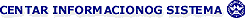 BROJ OSVOJENIH POENA ZA SVAKI OBLIK PROVJERE ZNANJA STUDENTABROJ OSVOJENIH POENA ZA SVAKI OBLIK PROVJERE ZNANJA STUDENTABROJ OSVOJENIH POENA ZA SVAKI OBLIK PROVJERE ZNANJA STUDENTABROJ OSVOJENIH POENA ZA SVAKI OBLIK PROVJERE ZNANJA STUDENTABROJ OSVOJENIH POENA ZA SVAKI OBLIK PROVJERE ZNANJA STUDENTABROJ OSVOJENIH POENA ZA SVAKI OBLIK PROVJERE ZNANJA STUDENTABROJ OSVOJENIH POENA ZA SVAKI OBLIK PROVJERE ZNANJA STUDENTABROJ OSVOJENIH POENA ZA SVAKI OBLIK PROVJERE ZNANJA STUDENTABROJ OSVOJENIH POENA ZA SVAKI OBLIK PROVJERE ZNANJA STUDENTABROJ OSVOJENIH POENA ZA SVAKI OBLIK PROVJERE ZNANJA STUDENTABROJ OSVOJENIH POENA ZA SVAKI OBLIK PROVJERE ZNANJA STUDENTABROJ OSVOJENIH POENA ZA SVAKI OBLIK PROVJERE ZNANJA STUDENTABROJ OSVOJENIH POENA ZA SVAKI OBLIK PROVJERE ZNANJA STUDENTABROJ OSVOJENIH POENA ZA SVAKI OBLIK PROVJERE ZNANJA STUDENTABROJ OSVOJENIH POENA ZA SVAKI OBLIK PROVJERE ZNANJA STUDENTABROJ OSVOJENIH POENA ZA SVAKI OBLIK PROVJERE ZNANJA STUDENTABROJ OSVOJENIH POENA ZA SVAKI OBLIK PROVJERE ZNANJA STUDENTABROJ OSVOJENIH POENA ZA SVAKI OBLIK PROVJERE ZNANJA STUDENTABROJ OSVOJENIH POENA ZA SVAKI OBLIK PROVJERE ZNANJA STUDENTABROJ OSVOJENIH POENA ZA SVAKI OBLIK PROVJERE ZNANJA STUDENTABROJ OSVOJENIH POENA ZA SVAKI OBLIK PROVJERE ZNANJA STUDENTABROJ OSVOJENIH POENA ZA SVAKI OBLIK PROVJERE ZNANJA STUDENTABROJ OSVOJENIH POENA ZA SVAKI OBLIK PROVJERE ZNANJA STUDENTAbrojbrojPrezime i ime studentaVidPRISUSTVO NASTAVIDOMAĆI ZADACIDOMAĆI ZADACIDOMAĆI ZADACIDOMAĆI ZADACIDOMAĆI ZADACITESTOVITESTOVITESTOVIESEJIESEJIESEJIKOLOKVIJUMIKOLOKVIJUMIKOLOKVIJUMIZAVRŠNI ISPITZAVRŠNI ISPITUKU BR POEPRED OCJbrojbrojPrezime i ime studentaVidPRISUSTVO NASTAVIIIIIIIIVVIIIIIIIIIIIIIIIIIIRedovniPopravniUKU BR POEPRED OCJ1.1 / 18Korać NebojšaB515141136,581,5B2.2 / 18Kolić ErnaB41213104281B3.5 / 18Čokrlija AlidaB3121110,52662,5D4.12 / 18Gojačanin DijanaB51212,512373778,5C5.13 / 18Redžović DžemilB512129,51755,5E6.14 / 18Idrizović KenanB2159,52551,5E7.15 / 18Konatar DaniloS11F8.18 / 18Delić MirkoS51512112063D9.22 / 18Pilica ArminaB51011,5114681,5B10.28 / 18Latić NerminaB1549,51736,5F11.29 / 18Tomović TijanaB510149,52563,5D12.30 / 18Marković ObradB5151511,52671C13.12 / 17Medojević MilošS25117,51944,5F